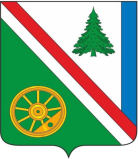 07.07.2022г. №408РОССИЙСКАЯ ФЕДЕРАЦИЯИРКУТСКАЯ ОБЛАСТЬБРАТСКИЙ РАЙОНВИХОРЕВСКОЕ МУНИЦИПАЛЬНОЕ ОБРАЗОВАНИЕАДМИНИСТРАЦИЯПОСТАНОВЛЕНИЕО ВНЕСЕНИИ ИЗМЕНЕНИЙ В ПОСТАНОВЛЕНИЕ АДМИНИСТРАЦИИ ВИХОРЕВСКОГО ГОРОДСКОГО ПОСЕЛЕНИЯ ОТ 17.05.2022г. №247 «О ПОДГОТОВКЕ ОБЪЕКТОВ ЖИЛИЩНО-КОММУНАЛЬНОГО ХОЗЯЙСТВА ВИХОРЕВСКОГО МУНИЦИПАЛЬНОГО ОБРАЗОВАНИЯ К РАБОТЕ В ОТОПИТЕЛЬНЫЙ ПЕРИОД 2022-2023 ГОДОВ»	В связи с решением №2 от 23.06.2022г. единственного учредителя ООО «Управляющая компания Жилищно-эксплуатационная служба», приказом №25 «О вступлении в должность директора Общества» от 23.06.2022г. ООО «Управляющая компания Жилищно-эксплуатационная служба», администрация Вихоревского городского поселенияПОСТАНОВЛЯЕТ:	1. Внести изменения в постановление администрации Вихоревского городского поселения от 17.05.2022г. №247 «О подготовке объектов жилищно-коммунального хозяйства Вихоревского муниципального образования к работе в отопительный период 2022-2023 годов»: а именно: слова «Золотуев Р.С. – директор ООО «УК ЖЭС»» заменить на слова: «Литвиненко А.В. – директор ООО «УК ЖЭС»».2. Настоящее  постановление подлежит опубликованию в информационном бюллетене Вихоревского муниципального образования, на официальном сайте администрации Вихоревского городского поселения admvih.ru.	3. Контроль за исполнением настоящего распоряжения оставляю за собой.Глава администрации Вихоревского городского поселения                                                     Н.Ю. Дружинин